Listening to Our Community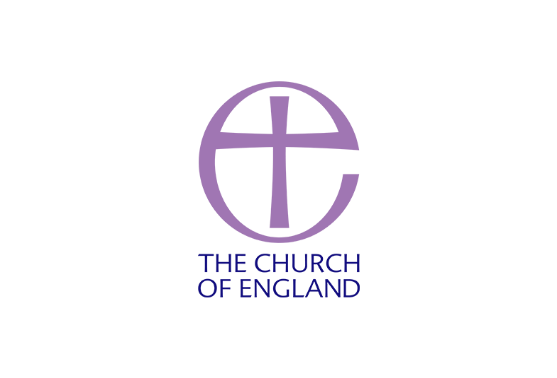 We want to hear your voicePlease e-mail this form to HodnetDeanerySalop@gmail.com or send hard copies to Revd Catherine McBride, The Vicarage, Mount Lane, Market Drayton, TF9 1AQ by the end of January 2021.Please feel free to expand the response boxes below, if you need to.Thank you for taking the time to respond. We are very grateful for your input, if after this survey you don’t think the church is responding to the needs of the community you have highlighted please come and chat to us, by contacting your local church vicar or administrator.Village/Town:Age (please tick or circle one):Under 12 years old                      12-17 years old                  18-24 years old              25-34 years old35-44 years old                            45-54 years old                   55-64 years old             65-74 years old75 years or older                          Prefer not to sayGender (Please tick or circle one):Female                         Male                        Non-binary                        Other                 Prefer not to say1. What’s important to you about your community?2. What’s missing or neglected in your community?3. What sorts of things does your local church do in your community?4. Do you have any other suggestions of possible ways they might help your community?5. Do you ever go to your local church or would you think about going? If not, why?6. Do you ever pray? If so what sorts of things do you pray about?7. Do you have any other observations or thoughts you’d like to share?